Supplementary Table S1-S5Supplementary table S1 Symptoms reported by the treating clinicianSupplementary table S2 Number of symptoms reported by the treating clinician per resident1 dysuria, frequency, urgency, worsened urine incontinence, purulent discharge, abdominal pain 2 fever, chills, delirium 3 confusion, malaise, loss of appetite 
Supplementary Figure S3 Symptom distribution among UTI episodes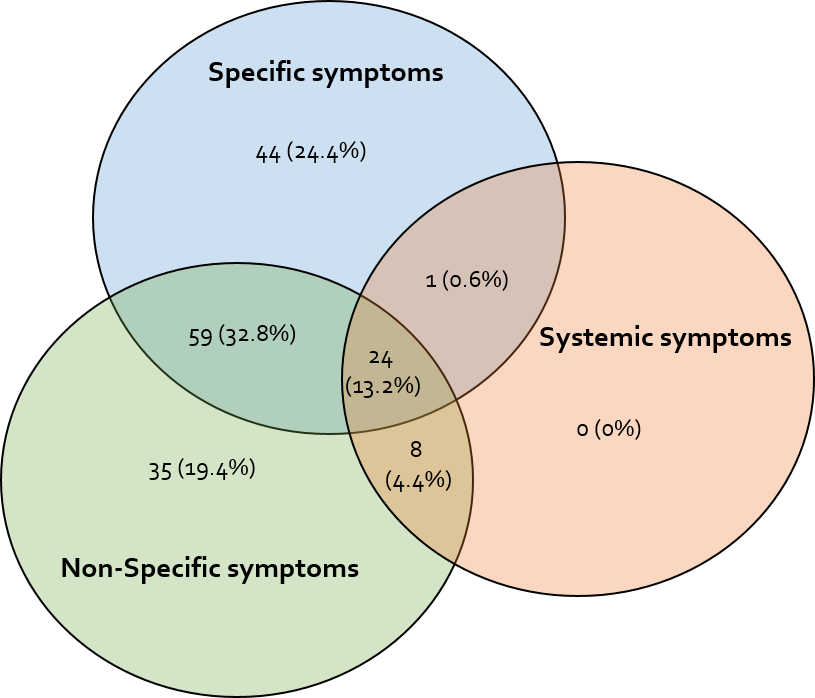 Supplementary table S4 2x2 table Model 1 Guideline-basedTP = 24, FP = 61Supplementary table S5 2x2 table Model 2: Extended modelTP = 39, FP = 96TP: True Positives; FP: False Positives. Model 1: guideline-based model inclusion of only specific urinary symptoms and positive leukocyte or nitrite dipstick results.Model 2: as per current guideline or ≥1 non-specific symptoms with positive leukocyte or nitrite dipstick results (extended model)Specific urinary symptomsSpecific urinary symptomsAbdominal pain57 (31.7%)Dysuria40 (22.2%)Frequency69 (38.3%)Purulent discharge5 (2.8%)Urgency77 (42.8%)Urinary incontinence (worsened)33 (18.3%)Non-specific symptomsNon-specific symptomsConfusion96 (53.3%)Malaise61 (33.9%)Loss of appetite37 (20.6%)Systemic symptomsSystemic symptomsFever10 (5.6%)Delirium20 (11.1%)Shivers7 (3.9%)Costovertebral angle tenderness8 (4.4%)Presence of indwelling catheterPresence of indwelling catheterIndwelling catheter9 (5.0%)Number of specific symptoms1 reported per residentNumber of specific symptoms1 reported per resident052 (28.9%)1 45 (25.0%)237 (20.6%)326 (14.4%)416 (8.9%)54 (2.2%)60 (0%)Number of systemic symptoms2 reported per residentNumber of systemic symptoms2 reported per resident0147 (81.7%)1 29 (16.1%)24 (2.2%)30 (0%)Number of nonspecific symptoms3 reported per residentNumber of nonspecific symptoms3 reported per resident054 (30.0%)1 71 (39.4%)242 (23.3%)313 (7.2%)Model 1: Guideline-basedModel 1: Guideline-basedModel 1: Guideline-basedUTI absent (0)UTI present (1)TotalUTI outcomeUTI absent (0)Counts7661137UTI outcomeExpected72.364.7UTI outcomeResiduals3.7-3.7UTI outcomeUTI present (1)Counts192443UTI outcomeExpected22.720.3UTI outcomeResiduals-3.73.7UTI outcomeTotalTotal9585180Model 2:Extended modelModel 2:Extended modelModel 2:Extended modelUTI absent (0)UTI present (1)TotalUTI outcomeUTI absent (0)Counts4096137UTI outcomeExpected33.5103.5UTI outcomeResiduals6.5-6.5UTI outcomeUTI present (1)Counts43943UTI outcomeExpected10.532.5UTI outcomeResiduals-6.56.5UTI outcomeTotalTotal44136180